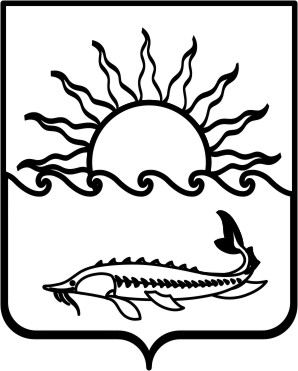                                                Р Е Ш Е Н И ЕСОВЕТА МУНИЦИПАЛЬНОГО ОБРАЗОВАНИЯПРИМОРСКО-АХТАРСКИЙ  РАЙОНшестого созываот  28 апреля  2016 года                                                                                  №91город Приморско-Ахтарск                                                                                                                                                                                                                                                                                                                                                                                                                                                                                                                                                                                                                                                                                                                                                                                 О признании утратившим силу решения Совета муниципальногообразования Приморско-Ахтарский район от 30 января2013 года № 343 «О создании муниципальной конкурснойкомиссии по отбору субъектов малого предпринимательства(крестьянских (фермерских) хозяйств) для участияв краевом конкурсе на организацию сельских усадебв малых сельских населенных пунктах»В соответствии с  Законом Краснодарского края от 11 марта 2016 года  № 3356-КЗ «О внесении изменений в Закон Краснодарского края «О сельских усадьбах в малых сельских населенных пунктах Краснодарского края» Совет муниципального образования Приморско-Ахтарский район  РЕШИЛ:1. Признать утратившим силу решение Совета муниципального образования Приморско-Ахтарский район  от 30 января 2013 года № 343 «О создании муниципальной конкурсной комиссии по отбору субъектов малого предпринимательства (крестьянских (фермерских) хозяйств) для участия в краевом конкурсе на организацию сельских усадеб в малых сельских населенных пунктах».2. Настоящее решение подлежит опубликованию в средствах массовой информации и размещению на официальном сайте администрации муниципального образования Приморско-Ахтарский район.3. Решение вступает в силу со дня его официального опубликования.Председатель Советамуниципального образованияПриморско-Ахтарский район                             Е.А. КутузоваГлавамуниципального образованияПриморско-Ахтарский район                                   В.В. Спичка